CPVO report on IMODDUS: latest developments (INVITE) and update on R&D projectsDocument prepared by an expert from the European UnionDisclaimer:  this document does not represent UPOV policies or guidanceThe annex to this document contains a copy of a presentation on “CPVO report on IMODDUS: latest developments (INVITE) and update on R&D projects”, made at the eighteenth session of the BMT. [Annex follows]Please see the PDF version [End of Annex and of document]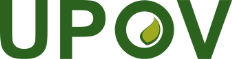 EInternational Union for the Protection of New Varieties of PlantsWorking Group on Biochemical and Molecular Techniques 
and DNA-Profiling in ParticularEighteenth Session
Hangzhou, China, October 16 to 18, 2019BMT/18/14 Rev.Original:  EnglishDate:  November 13, 2019